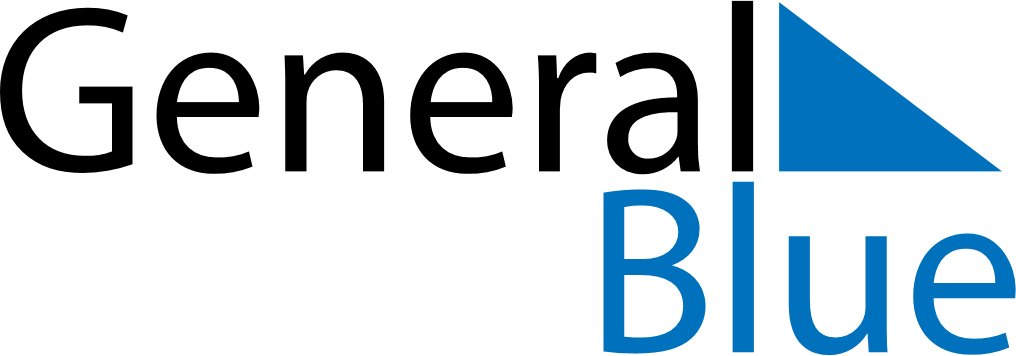 Q1 2022 CalendarAntigua and BarbudaQ1 2022 CalendarAntigua and BarbudaQ1 2022 CalendarAntigua and BarbudaQ1 2022 CalendarAntigua and BarbudaQ1 2022 CalendarAntigua and BarbudaQ1 2022 CalendarAntigua and BarbudaQ1 2022 CalendarAntigua and BarbudaJanuary 2022January 2022January 2022January 2022January 2022January 2022January 2022January 2022January 2022MONTUETUEWEDTHUFRISATSUN123445678910111112131415161718181920212223242525262728293031February 2022February 2022February 2022February 2022February 2022February 2022February 2022February 2022February 2022MONTUETUEWEDTHUFRISATSUN11234567889101112131415151617181920212222232425262728March 2022March 2022March 2022March 2022March 2022March 2022March 2022March 2022March 2022MONTUETUEWEDTHUFRISATSUN1123456788910111213141515161718192021222223242526272829293031Jan 1: New Year’s Day